Мероприятия по предупреждению пожаров в МОАУ СОШ№15 (дошкольное отделение)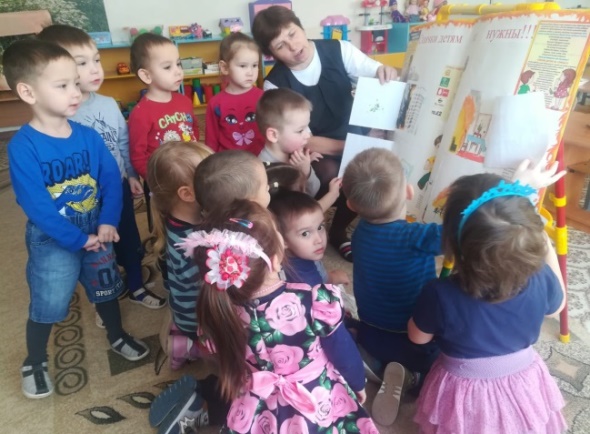 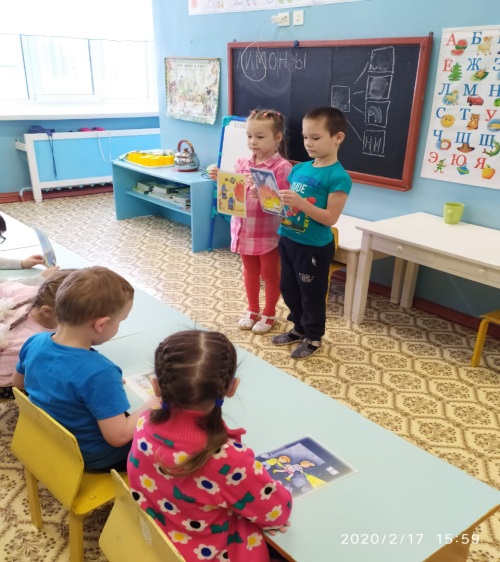 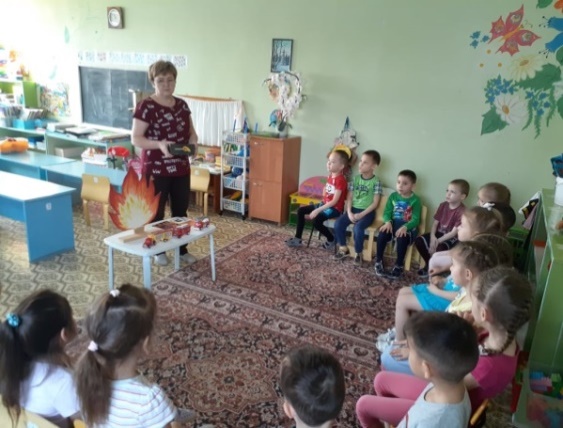 Занятия по пожарной безопасности «Защитим наш дом от огня!»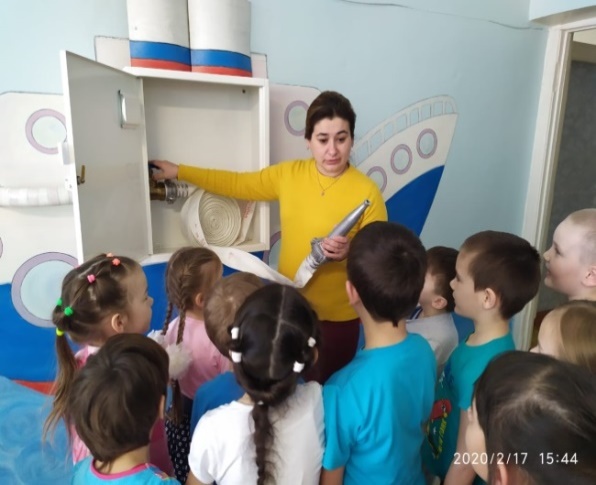 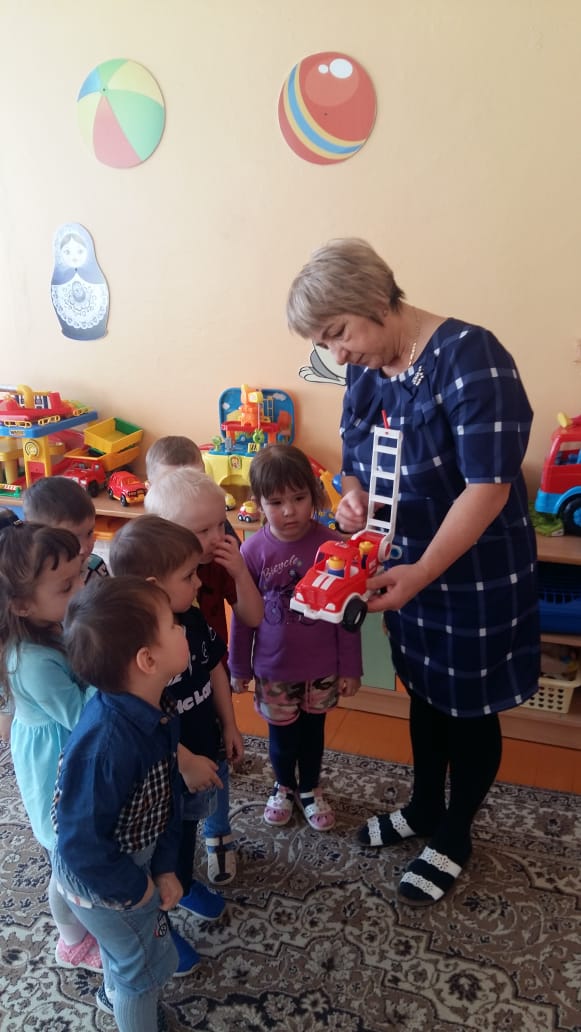 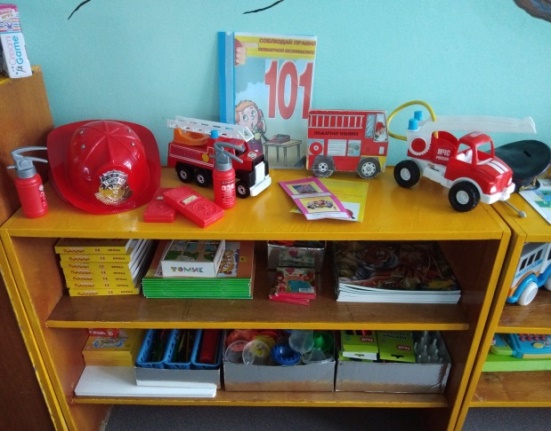 Знакомство с профессией пожарного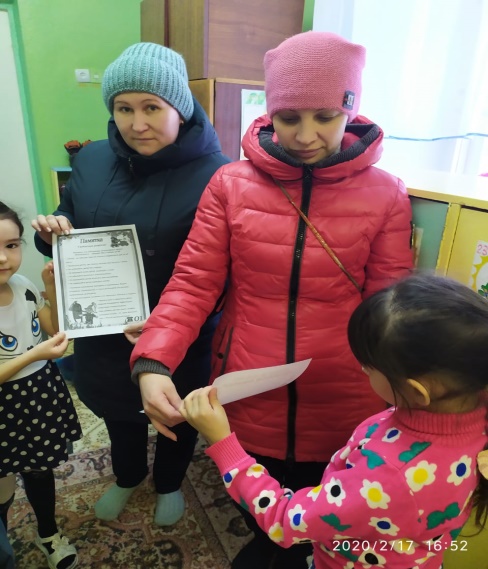 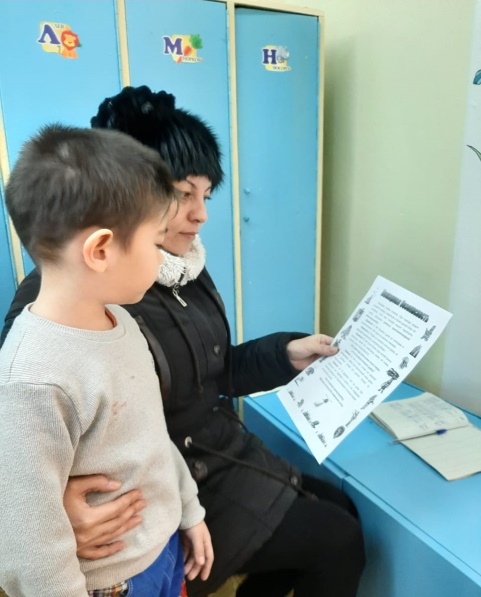 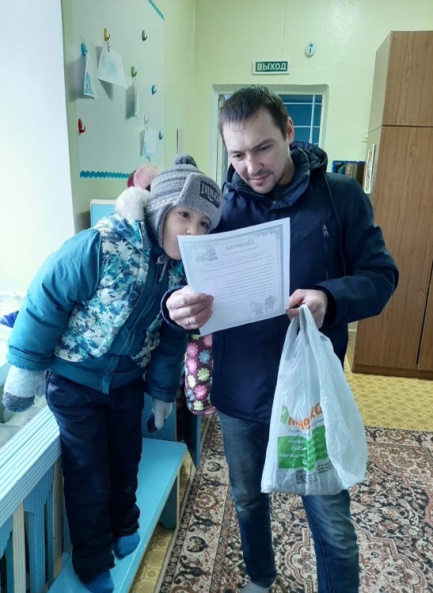 Вручение памяток родителям           Конкурс рисунков                                                                                  Тренировочная эвакуация     «Дети против пожаров!»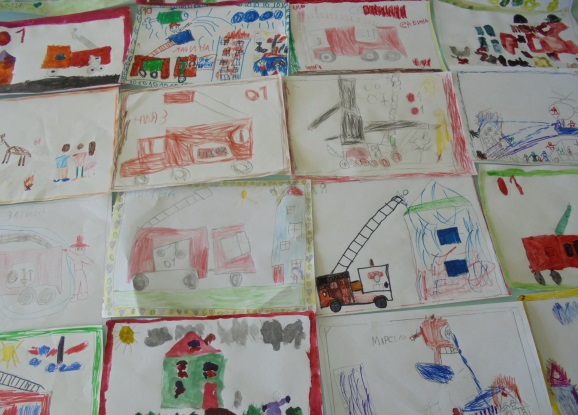 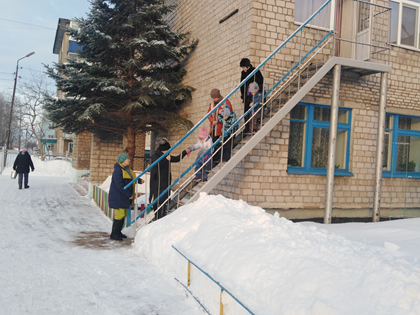 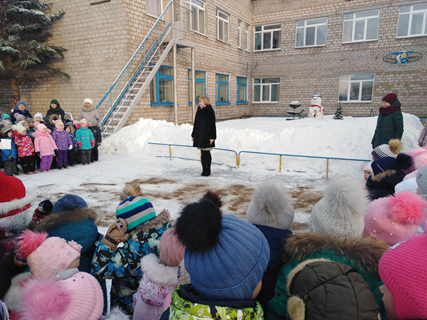 